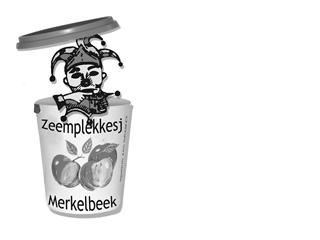 Regelement Carnavals optoch 1 Deelnummesj of toesjouwesj van de optoch doewn dit geheel op eige risicoDeelnemers en toeschouwers van de optocht doen dit geheel op eigen risico2 Jekere deel nummer is verplich zich te hauwte aan de aanwiezinge welk hea kriet van ’t  Optochtcomitee ,of van de verkeersregelears die langs de optoch route sjtondIedereen is verplicht zich te houden aan de aanwijzingen van het comite of verkeersregelaars die langs de optocht staan3 De deelnummesj van de optoch moge pas sjtarte es zie hievan opdracht kriege van ’n lid van de optochtcomissieDeelnemers mogen pas starten als ze opdracht krijgen van de optochtcommissie.4 Deelnummesj  zint verplich geen gate te loate valle in de optoch, hie zal sjtreng op gecontroleerd weareDeelnemers zijn verplicht geen gaten te laten vallen tijdens de optocht hierop wordt streng gecontroleerd.5 Carnavalswages zulle  van teveure gecontroleerd zien doer de kuuringscomissie v.d MCV gebreake die geconstateerd weare zulle dan ooch meteen gemak motte weareCarnavalswagens zullen van tevoren gecontroleerd worden en evt. gebreken zullen meteen gemaakt moeten worden.6 Carnavalswages zulle aan twiee kenj begleid weare doer aan jekere kant minimaal 2 deelnummesj van de wage opdat d’r niks gebeure kint tiedens de optochCarnavalswagens zullen tijdens de optocht aan 2 kanten begeleid worden door min 2 personen aan iedere kant.7 Noa dat de optoch onjtbonje is deene de carnavalswages zo kort es meugelik langs de kantj geparkeerd te weare.Na de ontbinding van de optocht diene carnavalswagens zo dicht als mogelijk langs de kant van de weg geparkeerd te worden.8 Sjtartgeld veur Carnavalswages kinne een haof oer noa dat de Prinse wage binnen is  aafgehoald      weare in de Henkhof, ooch zal dan de pries oetrieking beginnenStartgeld voor de wagens kunnen een half uur na binnenkomst afgehaald worden ook zal dan de prijsuitreiking zijn.10 In alle punjte woar in dit regelement neet veurzuut besjlist ’t besjuur van de MCV same mit de optochtcommissie11 tiedens de optoch maeg niemes zich op het driejpunt van de trekker en de wage bevinge.Tijdens de optocht mag niemand zich op het draaipunt tussen trekker en wagen bevinden.12 De besjtuurder van het deelnummende voertuig mag tiedens de optoch geene alcohol nuttige.De bestuurder van het voertuig mag tijdens de optoch geen alcohol nuttigen.13 op de waeges moag reclame sjtoan, aan weerskentj 1 bord mit de afmetingen 100x50 cmOp de wagen mag reclame staan, aan weerskanten 1 bord met de afmetingen 100x50 cm.14 deelnummesj onger de 18 joar mogen gin alcohol, de vereniging is neet aansjprakelijk veur control hie op.Deelnemers onder de 18 jaar mogen geen alcohol nuttigen, de vereniging is niet aansprakelijk voor controle hier op.15 De besjtuurder van het deelnummende voertuig mag tiedens de optoch neet onger invlood zin van Alcohol of Drugs.De bestuurder van het deelnemende voertuig mag tijdens de optocht niet onder invloeg zijn van alcohol of drugs16 de besjtuurder van het deelnummende voertuig is tiedens de optocht de aansjpreek punt van de optocht commissie, en deent eeder moment de aanwiezingen van de optocht commissie op te volgen.De bestuurder van het deelnemende voertuig is tijdens de optocht de aanspreek punt van de optocht commissie, en dient altijd de aanwijzingen van de optocht commissie op te volgen.Besjtuur en Optochcommissie MCV de ZeemplekkesjAanriej RouteAlle optoch wages diej aan ooze optoch deel numme wurd vrunjtelik verzoch om vanaaf de kirk (Merkelbek) noa onger de Raadhoessjtraot in te rieje tot aan uch sjtartplaatsj.en zich doa op te sjtille bie hun optoch nummer aan de linkerkanjt va de waeg.Veur eaventuele vroage kint gier dan doa terecht bie de luuj van oos OPTOCHT-COMMISSIE.Dit zien die men va de MCV. Die gier ongerwaeg teage komt.Ooch verzeuke vier euch om op tied aanwezig te seen, gier kint euch opsjtille vanaaf 13.00 oerOptochnummersVanaaf 12.00oer tot 13:30oer kint ger BIE BMV DE HENKHOF terecht veur euch optochnummer . bie ophaole van het optocht nummer deent geer een borg te betalen van € 2,00. Dizze is alleen truuk te kriege nao aafloop van de optoch in de Henkhof op deazelfde daag.Mit vroage kint ger ten alle tieje terech bie 	Bart vd Zanden tel nr. +31617864315Email: optocht@zeemplekkesj.nlDe optochtroute is als volgt. Opstelling vanaf de Raadhuisstraat richting Brunssum. Dan trekt deze Rechts de Mgr. Mannenstraat in.Route .Opstelling Raadhuisstraat richting Brunssum, Mgr.Mannenstraat, Wilmenweg, Kerkstraat, Douve, Steenweg, Belenweg,  Geerstraat, Plein, Bovenderstraat, Windmolenweg, Amstenraderweg, Maarweg, Douve, Kerkstraat. Ontbinding bij de Henkhof.